PARLAONICA „Utječe li moderna tehnologija pozitivno ili negativno na život čovjeka?“naziv je Parlaonice koja se održala,  3. prosinca  2015.  U ovom projektu sudjelovali su učenici osmog razreda koji su pod vodstvom svojih mentorica  psihologinje Lane Damjanić, pedagoginje pripravnice Cvjetke Bilić i prof. Ivane Belić Mustapić marljivo brusili vještinu govorništva i argumentiranog raspravljanja. Ovogodišnja Parlaonica pokušala je odgovoriti na brojna pitanja: Možemo li živjeti bez tehnologije? Postajemo li ovisni o modernoj tehnologiji? Kako su moderne tehnologije utjecale na razvoj znanosti, obrazovanja i prometa? Je li tehnologija promijenila način zabave i način komunikacije?Učenici su bili podijeljeni u dvije grupe. Afirmacijska grupa zalagala se za  važnost i potrebu modernih tehnologija koje nam omogućavaju brzu i jednostavnu komunikaciju sa svijetom oko nas, olakšava promet, omogućuje dostupnost informacija te unapređenje znanosti. Afirmacijsku grupu sačinjavali su: Ivan Vranković, Filip Šerić, Matko Lovrinčević, Jure Bunčuga, Benjamin Peronja, Julija Matijašević, Madlene Grančić i Karla Barbić.Negacijska grupa zastupala je mišljenje da nas moderna tehnologija odvaja od svakodnevnog života i narušava naše vještine i svakodnevnu komunikaciju. Smatraju da je tehnologija otuđila čovjeka od samog sebe te da je čovjek zaboravio razmišljati svojom glavom, živjeti s prirodom i razvijati socijalne vještine.Negacijsku grupu sačinjavali su: Prošper Gurdulić, Ivan Visković, Marta Grabić, Stjepan Jendek, Marijana Buratović,  Mak  Šadić, Tajana Šimić i Ivan Barbarić.Učenici su nakon uvodne riječi izveli skeč te je uslijedila rasprava i završna riječ u obliku prezentacije.Ocjenjivački sud: Ljliljana Plenković, Željana Slaviček i Dinka Račić prednost su dali negacijskoj grupi.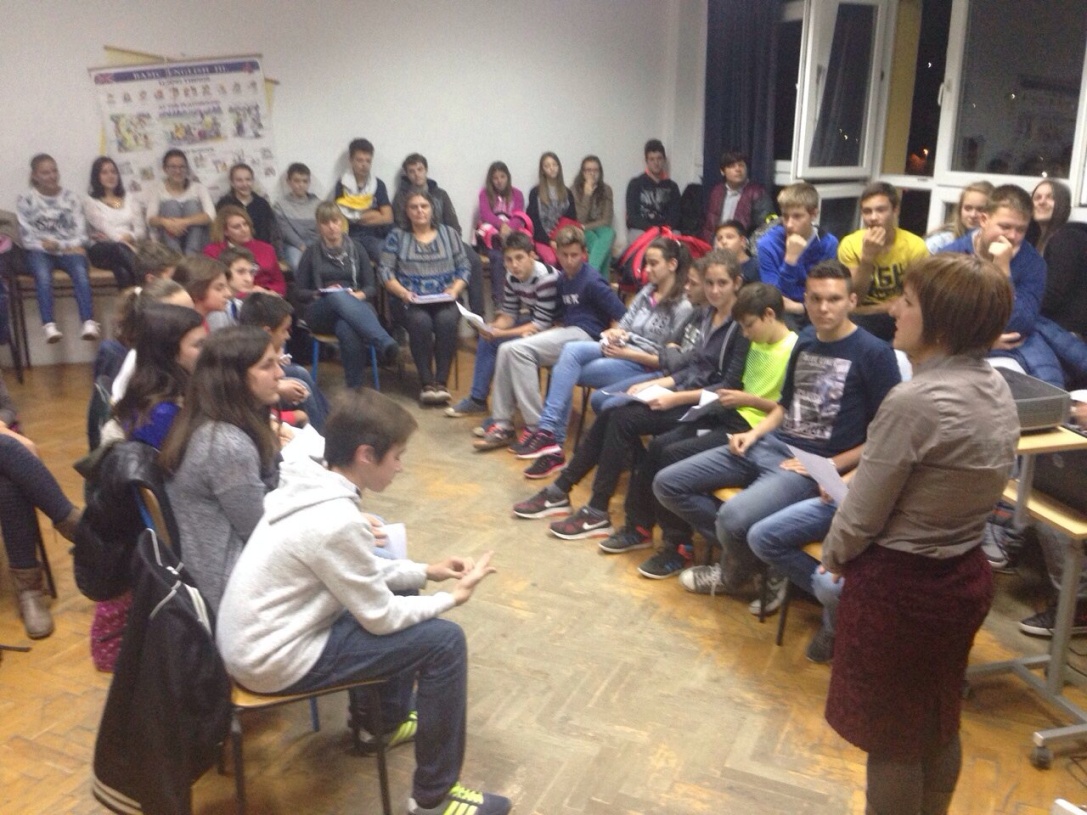 Rasprava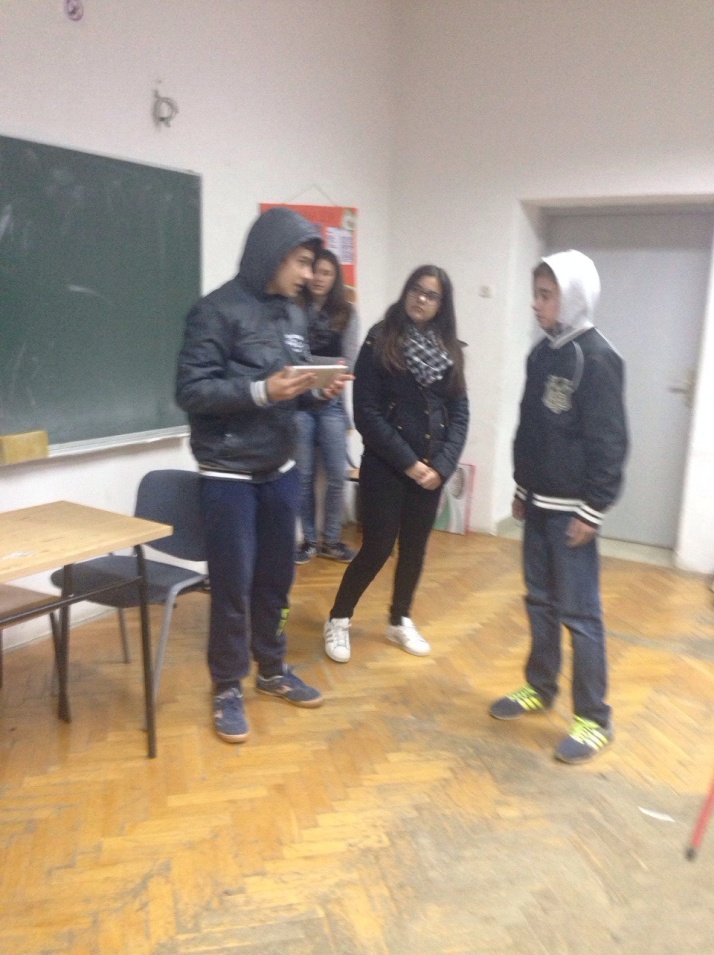         Skeč afirmacijske grupe: Lovre Marijanović, Stefani Gabelić, Julija Matijašević, Benjamin Peronja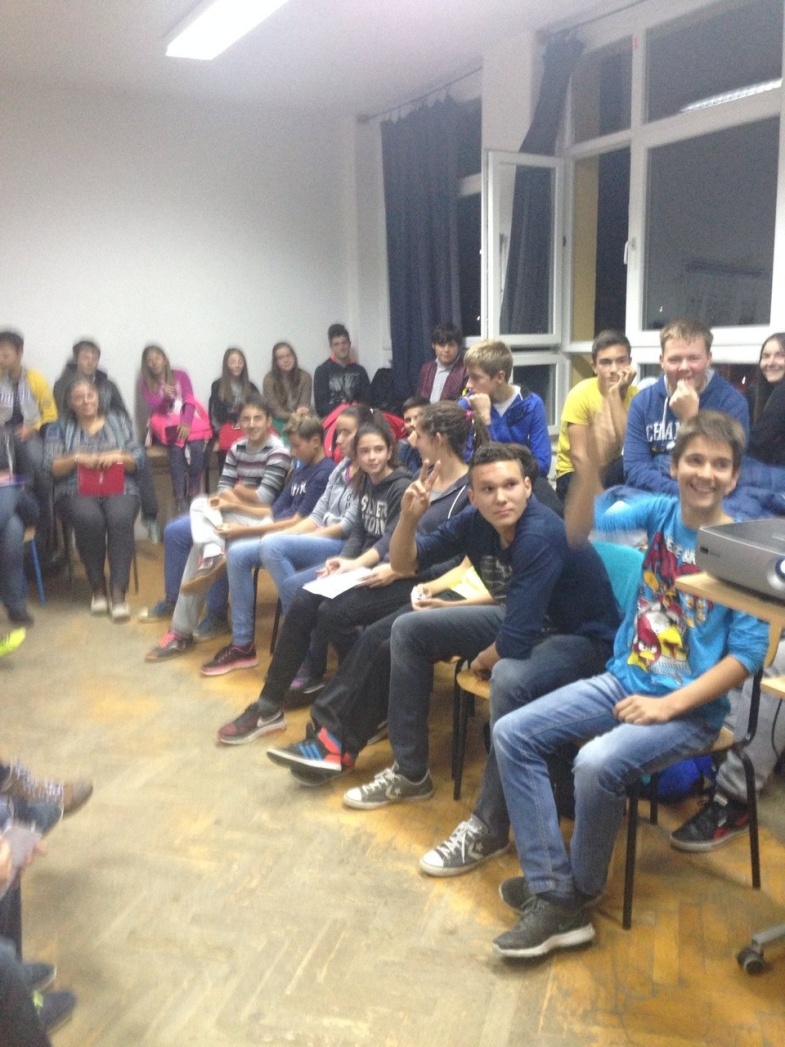 Negacijska grupa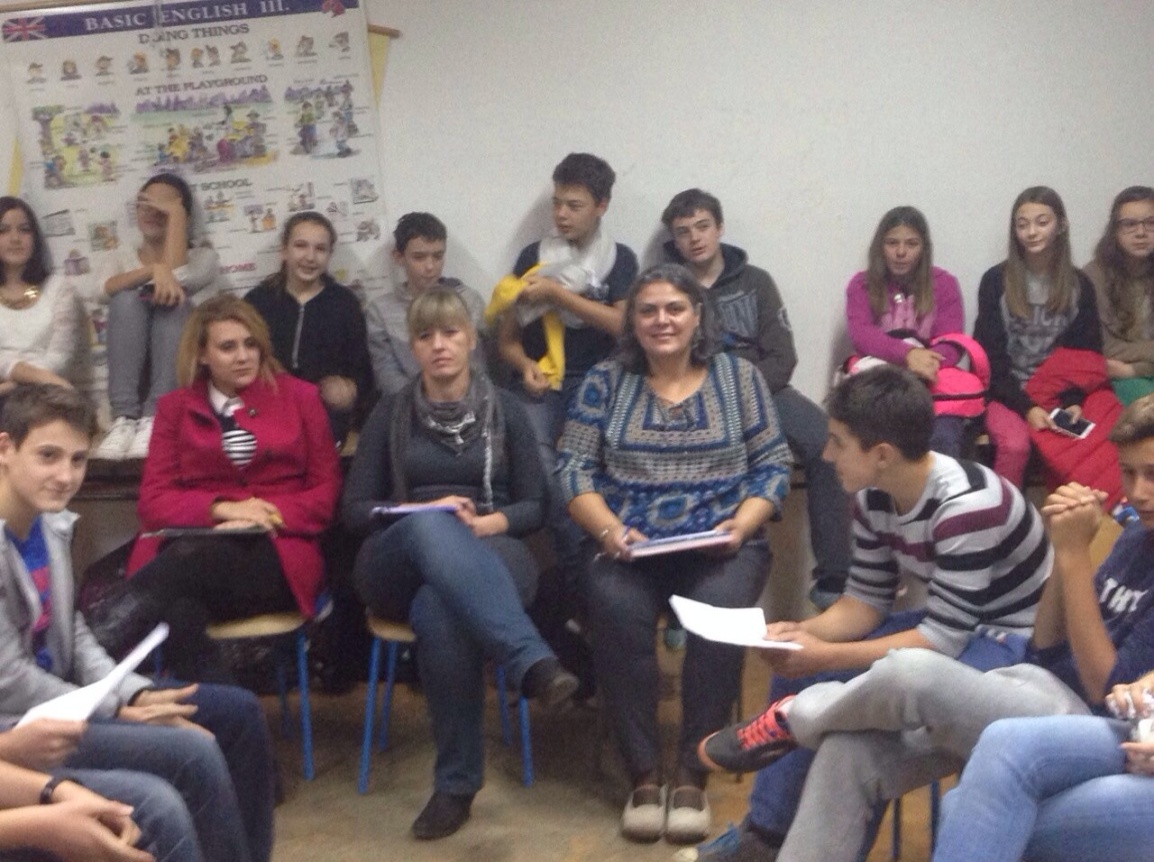 Članovi komisije:, Ljiljana Plenković, Dinka Račić  i Željana Slaviček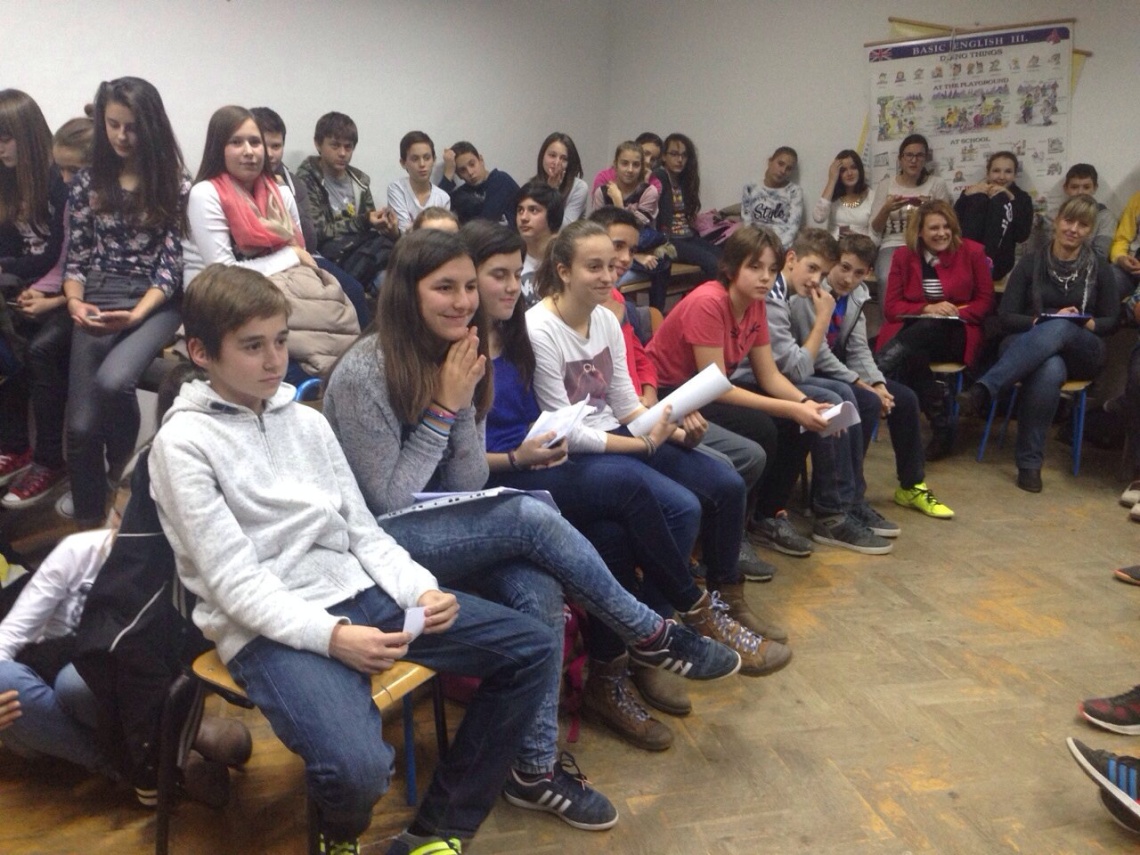 Afirmacijska grupa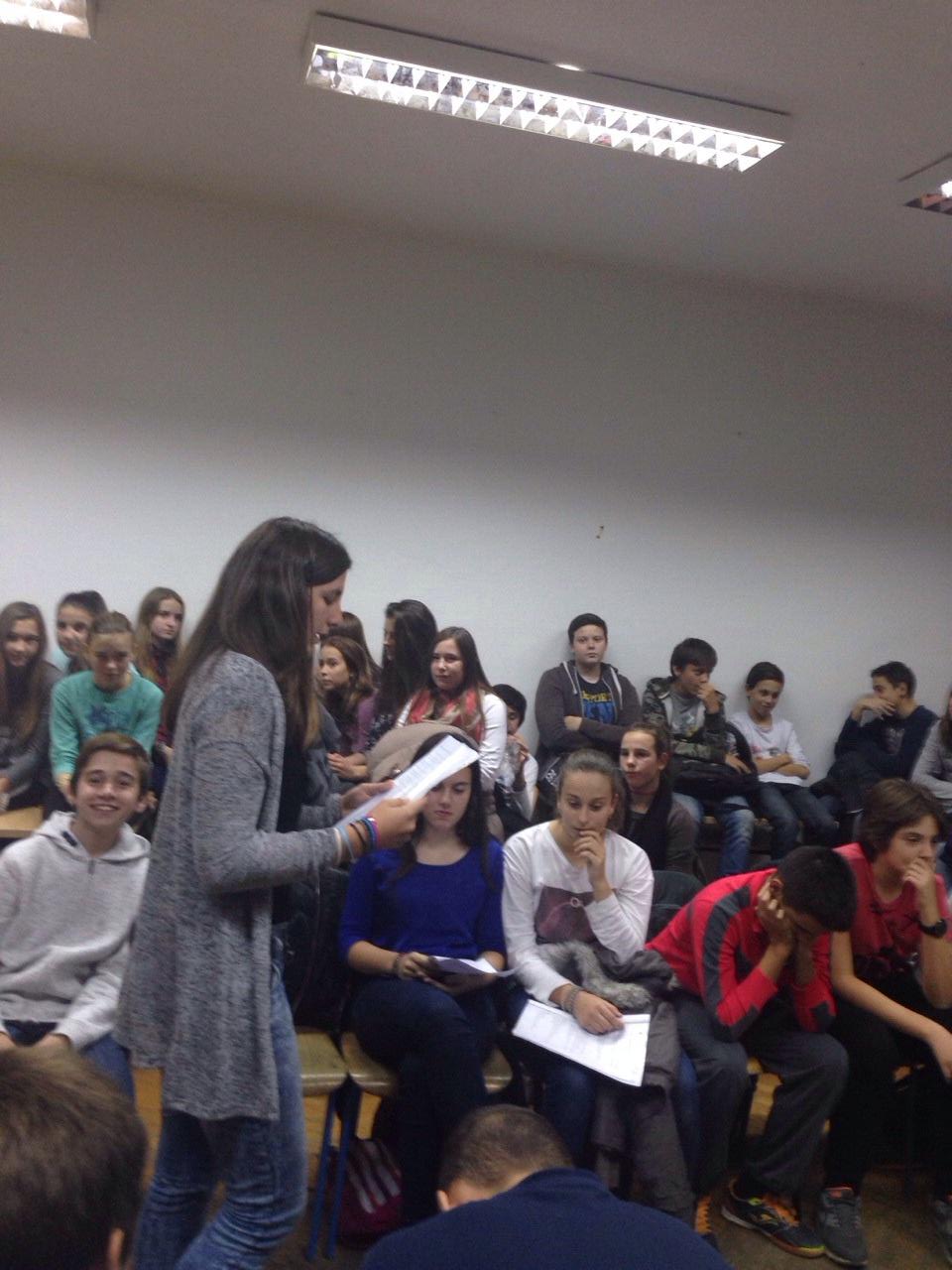 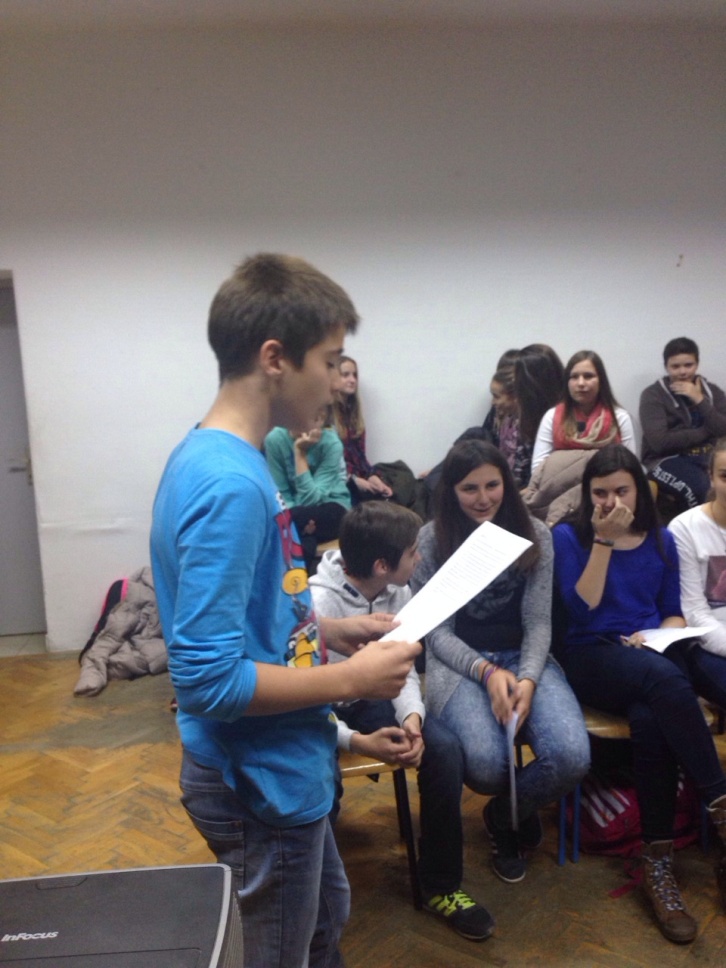 Uvodna riječ negacijske grupe:				Uvodna riječ afirmacijske grupe:Prošper Gurdulić						Julija Matijašević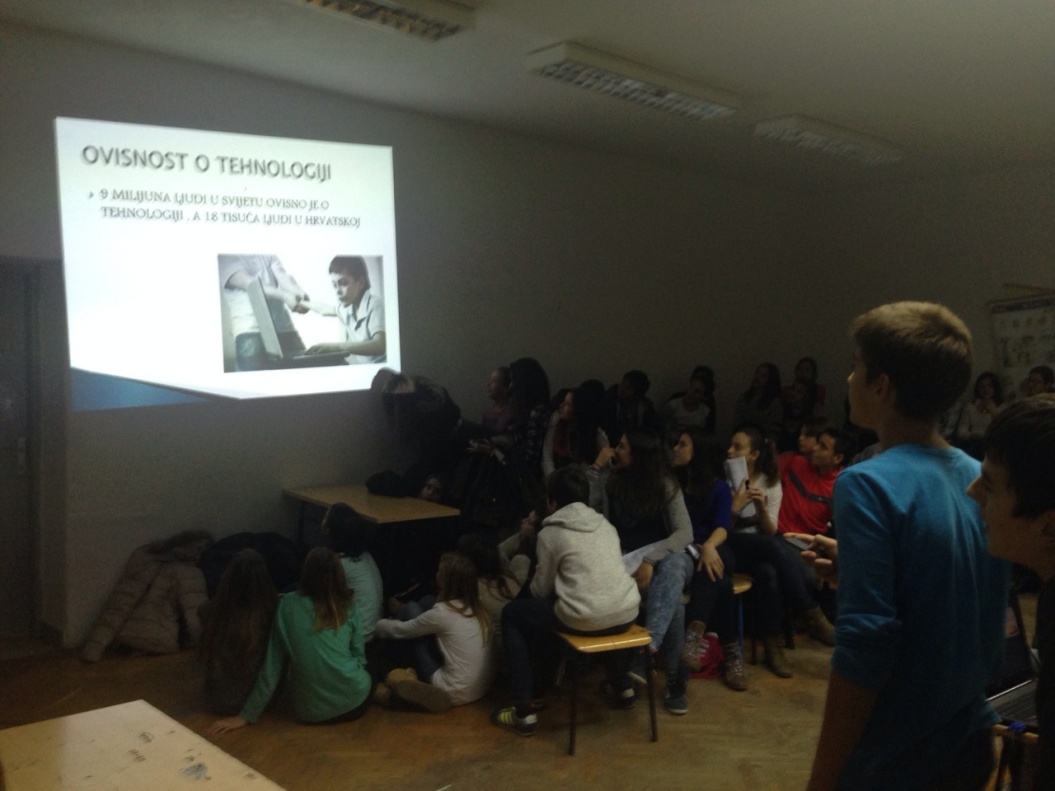 Završna riječ negacijske grupe: Prošper Gurdulić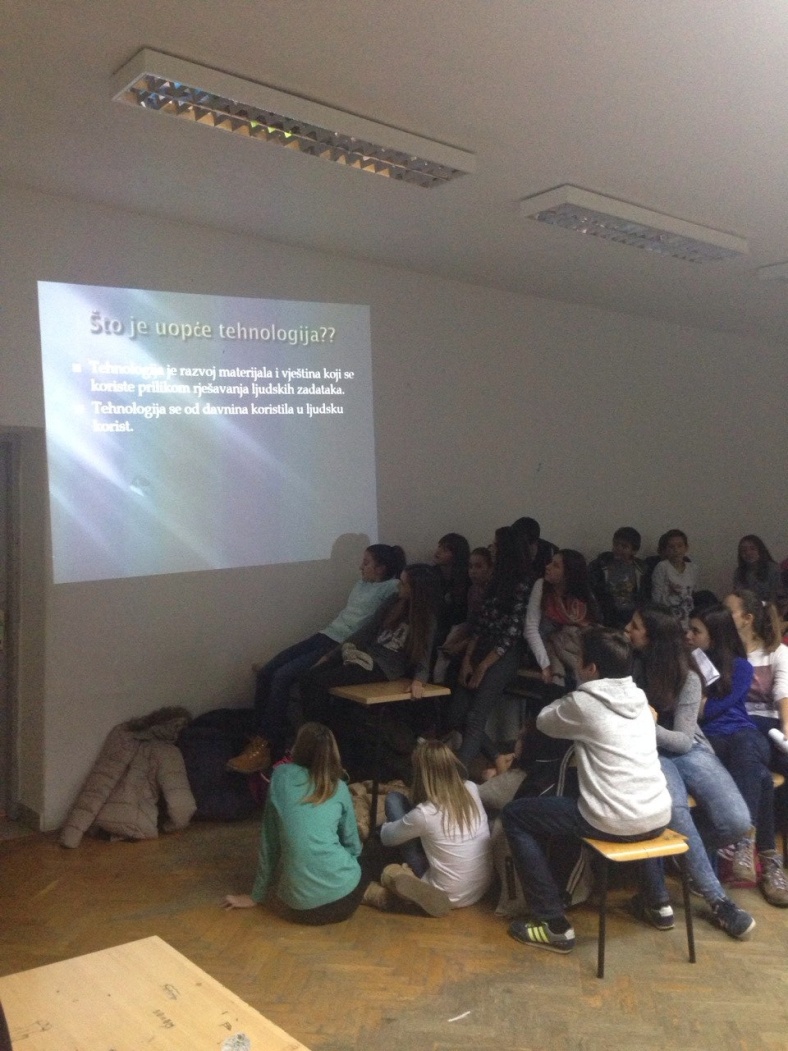 Završna riječ afirmacijske grupe: Lovre Marijanović